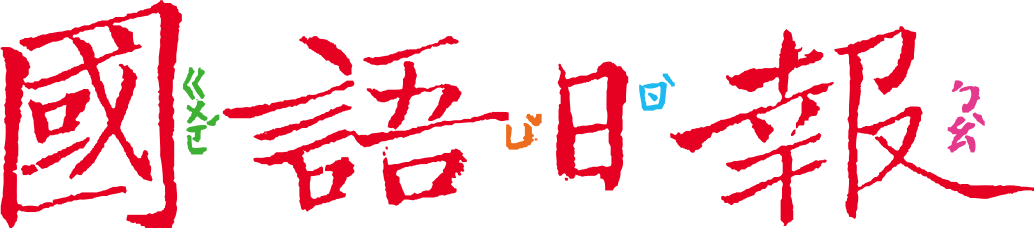     聽過「種姓制度」嗎？這是一個古老的社會階層制度，把人們分成幾個等級，在這樣的制度中，人們的職業、社會地位、政治權力等都受到影響。最近美國西雅圖市議會通過禁止種姓歧視的法規條文，讓種姓制度再度受人注意。    任務一：種姓制度知多少	    閱讀3月6日第3版〈印度廢種姓 政治仍由婆羅門主導〉，回答以下問題：根據文章描述，哪些國家存在種姓制度呢？印度、巴基斯坦、孟加拉、不丹、斯里蘭卡上網查查看，這些國家在哪裡？在地圖上圈起來。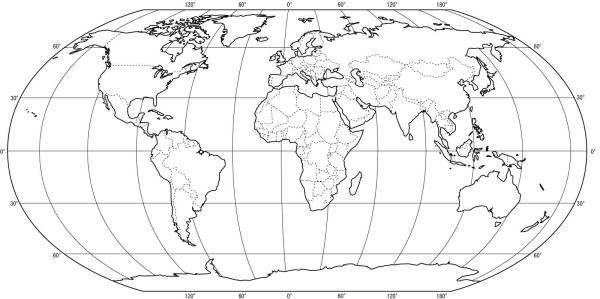 種姓制度最早可以追溯到多久以前？3000年前用下面的圖表呈現種姓制度的社會階級。印度是最典型的種姓制度社會，國家獨立後憲法明文禁止種姓制度，但這個制度仍實際存在於印度社會。舉一個憲法廢除種姓制度後，進步的例子：1997年印度選出的總統納瑞雅南，就是達利特出身。表示過去在種姓制度最底層的人也可以擺脫階級。舉兩個種姓制度仍在印度社會造成影響的例子：主導國家運作的仍是少數的婆羅門。達利特女性容易被高種姓者性侵。社會長時間的觀念對「高種姓者犯罪不罰」，低種性者只能忍氣吞聲。■給師長的話：任務一藉由閱讀認識種姓制度，包括存在此制度的國家、階級如何劃分，以及現況。任務二：種姓移民之後    南亞地區人民如果移民到沒有種姓制度的國家，是否可以根除種姓歧視呢？    3月6日第3版〈西雅圖禁種姓歧視 南亞以外首例〉和〈澳洲南亞移民多 種姓歧視漸顯現〉，兩篇文章提到南亞移民到兩個國家/地區面臨的情形，如下：移民到西雅圖和澳洲以後，種姓制度的社會傳統也跟著「移過去」了。請從文章中分別找出證據。種姓制度也「移到」西雅圖的證據：市議會要通過禁止種姓歧視的法案，但仍有反對意見。當地職場、教育現場和居住空間也面臨種姓歧視。種姓制度也「移到」澳洲的證據：出身達利特的物流經理，雖然工作能力優秀，公司仍會收到匿名信件要求只能聘高種姓的人。移民開始成立非政府組織，為種姓歧視的人發聲。 和同學討論：種姓制度有哪些影響？為何到了現代社會仍有人支持種姓制度？    (略)     ■給師長的話：任務二藉由另兩篇文章，讀出南亞移民到國外仍受傳統社會制度的影響，並思考其原因。